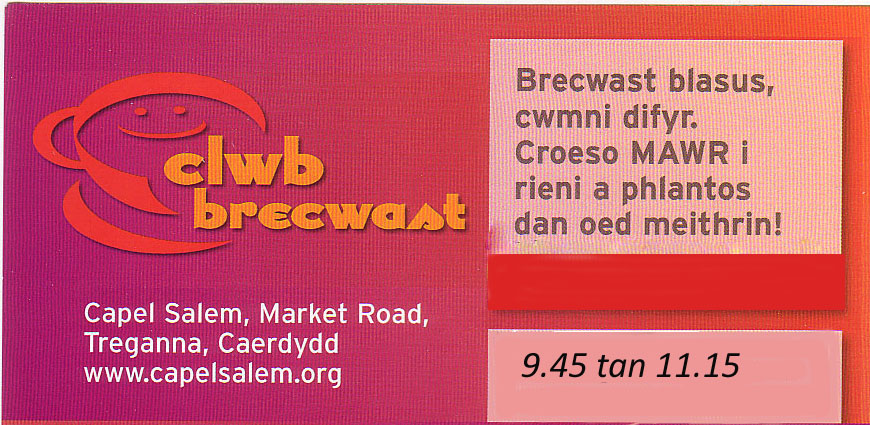 2022202220222022202220222022202220222022202220222023IonawrChwefrorMawrthEbrillMaiMehefinGorffennafAwstMediHydrefTachweddRhagfyrIonawrDydd Sul11Dydd Llun212Dydd Mawrth113213Dydd Mercher2241324Dydd Iau335241315Dydd Gwener44163152426Dydd Sadwrn1552742631537Dydd Sul2663853742648Dydd Llun3774964853759Dydd Mawrth488510759648610Dydd Mercher5996118610759711Dydd Iau6101071297118610812Dydd Gwener71111813108129711913Dydd Sadwrn8121291411913108121014Dydd Sul913131015121014119131115Dydd Llun10141411161311151210141216Dydd Mawrth11151512171412161311151317Dydd Mercher12161613181513171412161418Dydd Iau13171714191614181513171519Dydd Gwener14181815201715191614181620Dydd Sadwrn15191916211816201715191721Dydd Sul16202017221917211816201822Dydd Llun17212118232018221917211923Dydd Mawrth18222219242119232018222024Dydd Mercher19232320252220242119232125Dydd Iau20242421262321252220242226Dydd Gwener21252522272422262321252327Dydd Sadwrn22262623282523272422262428Dydd Sul23272724292624282523272529Dydd Llun24282825302725292624282630Dydd Mawrth252926312826302725292731Dydd Mercher26302729273128263028Dydd Iau2731283028292729Dydd Gwener282929302830Dydd Sadwrn2930302931Dydd Sul303130Dydd Llun3131brecwast d.Mercher1 a 3a2, 4, 5gwyliau'r ysgolpenwythnosau